Tender Title: 
Tender Title: 
RFT 24-2020 Bulk Verge Collection & Parks Green Waste Collection Request ID:
Request ID:
36670Tender Description:
Tender Description:
Bulk Verge Collection Contractor Assistance (Ad-Hoc) and Parks Green Waste CollectionAdvert Approval:Advert Approval:Decision to Advertise:   Decision Date:	Closing Date and Time:Closing Date and Time:2:00pm (AWST) Opening Date and Time:Opening Date and Time:2:00pm (AWST)   Tenderer’s Name:Tenderer’s Name:1Stefna Family Trust t/a West Tip Waste ControlStefna Family Trust t/a West Tip Waste Control2The Trustee for A W G Family Trust T/AS KRS Contracting t/a KRS ContractingThe Trustee for A W G Family Trust T/AS KRS Contracting t/a KRS Contracting3Western Maze Pty Ltd t/a WA Recycling ServiceWestern Maze Pty Ltd t/a WA Recycling Service45678910AdvertisementMethod 1: City of CockburnMethod 2: NAMethod 3: The West Australian – Wednesday,                  23rd of SeptemberTender Awarded by: Copy of Statewide Notice: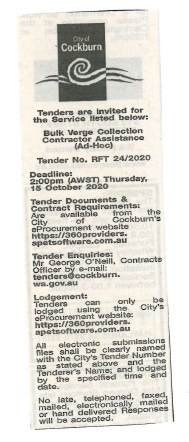 Copy of Statewide Notice:Date of Council Meeting:Copy of Statewide Notice:Item No:           Name of Successful Tenderer(s):Stefna Family Trust T/As West Tip Waste Control Pty LtdAmount of Successful Tender(s): (ex GST)$886,950